RESUME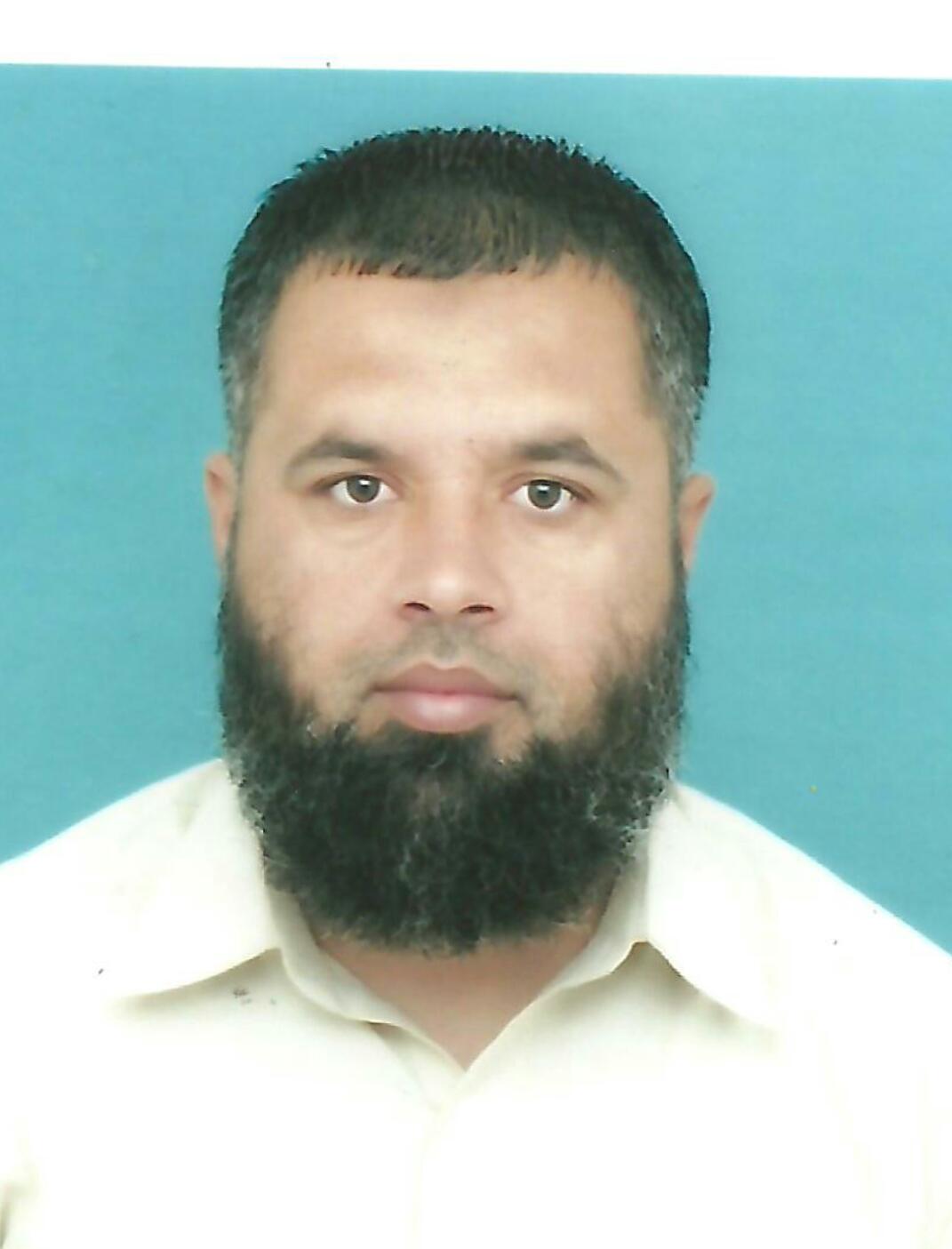 QC MECHANICAL & WELDING INSPECTORADEEL AHMADCSWIP3.1(Cert No.64113)(ARAMCO APPROVED)SAP #: 70012656PERSONAL INFORMATION:NAME:	     ADEEL AHMADDATE OF BIRTH:	JUNE 17, 1982NATIONALITY	:	PAKISTANIE-MAIL:               zarkon89@yahoo.comMOBIL:                PAK:0092-348-8199667Have a valid driving license both Pakistan and Saudi Arabia.TECHNICAL QUALIFICATION:CSWIP3.1 WELDING INSPECTOR COURSE, 22 FEB,2012 IN DAMMAM . CERT NO 64113AMIANTIT FIBREGLASS REINFORCED THERMOSETTING RESIN, PIPE SYSTEM,           HANDLING AND STORAGE APPLICATIONS.HEMPEL BASIC PAINT TECHNOLOGY WITH INTRODUCTION TO SAUDI ARAMCO           HEMPEL APCS SYSTEMS SOFTWARE KNOWLEDGE:APPLICATION PACKAGES	:MS-OFFICESPECIALIZED TRAINING / SEMINARS:CSWIP 3.1 WELDING INSPECTION COURSE  DEC 22,2011, PAKISTANHANDLING & ASSEMBLY OF RTR PIPE SYSTEM MAY 01,2008 .KSA, DAMMAMHEMPEL BASIC PAINT TECHNOLOGY TRAINING . KSA, DAMMAM FAMILIAR WITH CODES:API -1104 FOR CROSS COUNTRY PIPELINE & REFINERYAPI -598 VALVE INSPECTION AND TESTINGAPI -5L  SPECIFICATION FOR LINE PIPE     SAUDI ARAMCO ENGINEEREING STANDARDSASME-B 31.4 FOR LIQUID PETROLEUM TRANSPORTATION PIPING SYSTEMASME-B 31.8 FOR GAS TRANSMISSION & DISTRIBUTION PIPING SYSTEMASME-SEC IX .WELDING & BRAZING QUALIFICATIONJob Responsibilities:Prepare the RFI & checklists in accordance to approved Inspection test plan(ITP) prior to commence of work.Ensure that Quality Control activity is implemented per approved QCP, ITP and Project Standards and Specification.inspection and monitoring primary and secondary supports, guides and axial stopper installation and welding.Review and submit documents like WPS, Method Statement and Technical Queries, advise and recommends corrective actions if deficiencies were noted in meeting Project Specifications or Standards.Witness PQR and Mechanical Testing of Test Specimens by an approved Third Party NDT/NDE Company.Witness Welders Qualification Test in accordance with ASME IX & AWS D1.1).Monitor Sub-contractor’s inspector, communicate and coordinate with them to ensure that inspection activities are carried out in all stages of the work.  Coordinate with client inspector with regards to quality issues and determine how to maintain/improve quality  facilitate work progress.Prepare NCR/surveillance report, investigate root cause and propose preventive action to avoid violation from repeating.Inspection of Pipe Fabrication And Erection.Inspect And Monitor Primary And Secondary Supports, Guides And Axial Stopper Installation And Welding.Supervise Clearing Of Punch-List And Pipe Modifications As Required By Punch List.Generate Production And Accomplishment Report.Check Material Take-Off And Dimensions.Check Material As Per Construction/Fabrication Specification And Standard.Fit Up, Welding Inspection And Final Inspection For 
cs, P11 Etc. Low And High Alloy Steels, Ss 316, 316L duplex and super duplex Etc. 
Equipment Related Piping Including Equipment Internal Piping Inspection 
With Respect To Internal And External Alignment, Root Gap Bevel Angel, Groove Angle As Per Approved Drawings , Applicable Wps, Project Specifications.Review and submit documents like WPS, Method Statement and Technical Queries, advise and recommends corrective actions if deficiencies were noted in meeting Project Specifications or Standards.Witness PQR and Mechanical Testing of Test Specimens by an approved Third Party NDT/NDE Company.Witness Welders Qualification Test in accordance with ASME IX & AWS D1.1).WORK EXPERIENCE:COMPANY : Bonatti s.p.aProject    :    SWRO (SADARA) Kingdom of Saudi arabia (Al Jubail)                     Position   :       Welding and Mechanical / piping InspectorDuration   :      March 2015 to Sept 2015COMPANY : Mellitah Oil & Gas BV,Libyan BranchProject    :    Maintenance of pumping station from wafa oil field to mellitah Position  :       Welding and Mechanical / piping InspectorDuration   :      Dec 2013 to August 2014COMPANY	:	CONTRACTING AND TRADING CO,(C.A.T)PROJECT	:	MAINTAIN POTENTION PROJECT,KHURAIS(VARIOUS WELL HEADS)Position	:	Qa/Qc Welding InspectorDuration	:	August 2012  To August 2013COMPANY	:	CONTRACTING AND TRADING CO,(C.A.T)PROJECT	:	UBTG-1 PIPELINE REPLACEMENT . (BI #: 10-001066)Position	:	Qa/Qc Welding InspectorDuration	:	June,2012 To Sep 2013COMPANY	:	CONTRACTING AND TRADING CO,(C.A.T)PROJECT	:	UBTG-1 PIPELINE REPLACEMENT . (BI #: 10-001066)Position	:	Qa/Qc Mechanical InspectorDuration	:	Feb, 2011 To july, 2012COMPANY	:	CONTRACTING & TRADING CO,(C.A.T)PROJECT	:	SAUDI ARAMCO PROJECT – MGS:SRG-2 PIPELINE PCV & METER                     STATION UPGRADE . B.I # : 10-00433Position	:	Qa/Qc Mechanical / Piping InspectorDuration	:	Nov,2009 To Feb,2011COMPANY	:	CONTRACTING AND TRADING COMPANY (C.A.T)PROJECT	:MARAFIQ SALES GAS SYSTEM TO IWPP (JUBIAL)Position	:Qc Mechanical Inspector / PipingDuration	:	 January 2009 To July 2009